Colegio santa María de Maipú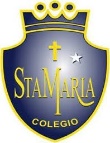 Departamento de artes, tecnología y música.Correo: musicaprimerciclo.smm@gmail.comCanal de youtube: Departamento de Artes SMM                  Nivel: 2º Básico.    Link: https://www.youtube.com/watch?v=G5R5Y_CAFnkGuía de autoaprendizaje Nº2 MúsicaNombre_______________________________________ Curso: _______ Fecha: _______Apreciación Musical.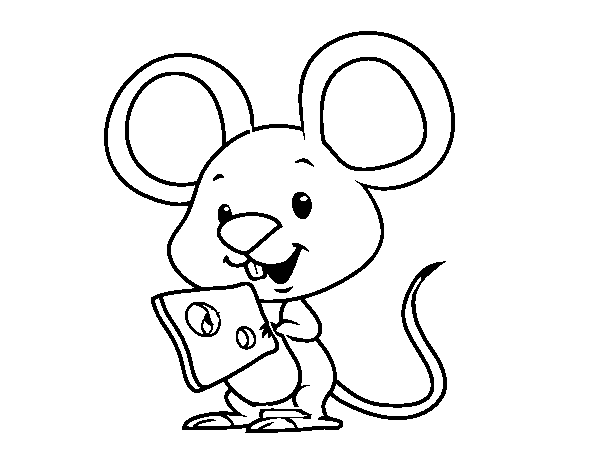 Te presento la canción “Debajo de un botón”Debajo un botón ton tonQue encontró Martín tin tinHabía un ratón ton ton¡Ay! Que chiquitín tin tin. 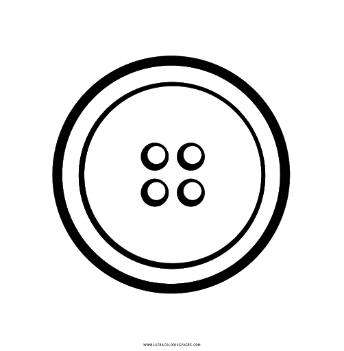 ¿Qué es el sonido?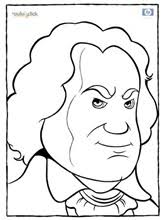 Se le llama sonido a las ondas vibratorias que viajan a través del espacio y tiempo y llegan hasta nuestros oídos.Podemos clasificar al sonido en melodía, armonía, altura, y recuerda; siempre será agradable a nuestro cuerpo, como por ejemplo: los instrumentos musicales, o los sonidos de la naturaleza, como el hermoso sonido del río que fluye desde las montañas, o el lindo canto de los pájaros al amanecer.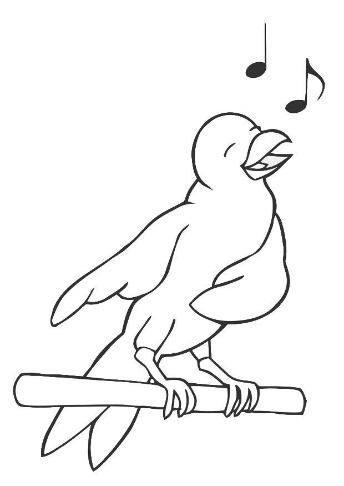 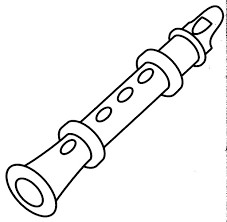 	Entonces, ¿qué es el ruido?El ruido también es sonido, pero la gran diferencia es que el ruido tiene una vibración muy descompuesta, es decir no tiene una armonía clara, por lo tanto, no se percibe como una melodía agradable para nuestros oídos y perjudican nuestra salud.Ejemplos de ruidos son las bocinas de los autos, gritos, motores de máquinas grandes.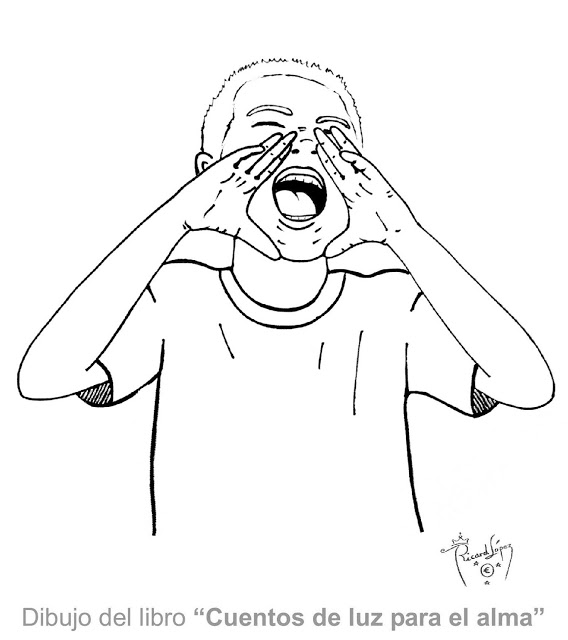 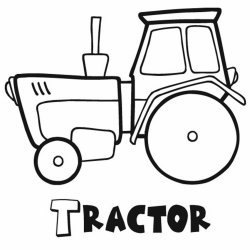 II Ejercitación:Recordemos la canción “debajo de un botón” en el metalófono. En el siguiente enlace, puedes observar la canción. https://www.youtube.com/watch?v=cCdcaUwy65wPrimera parte: DO-RE-MI-FA-SOL-SOL-SOL-LA SI-DO-LA-SOL-SOL-SOLSegunda parte: FA-SOL-LA-FA-MI-MI-MI-RE-MI-FA-RE-DO-DO-DORecuerda: la nota DO que está subrayada, es la nota DO agudo, es decir la nota (tecla) más pequeña que se encuentra hacia el lado derecho de tu metalófono.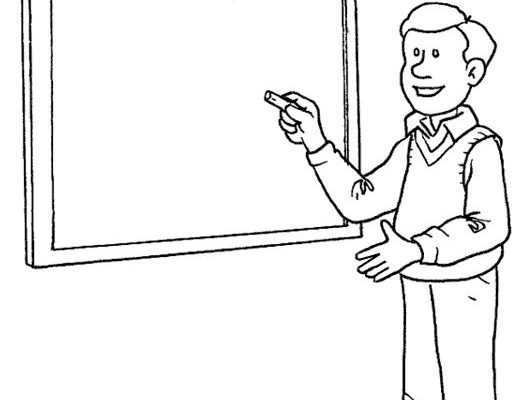 